Сталин И.В., Жданов А.А., Молотов В.М.Беседа с С.М. Эйзенштейном и Н.К. Черкасовымпо поводу фильма «Иван Грозный»26 февраля 1947 годаИсточник:Сталин И.В. Cочинения. – Т. 18. – Тверь: Информационно- издательский центр «Союз», 2006. С. 433–440.Красным шрифтом в квадратных скобках обозначается конец текста на соответствующей странице печатного оригинала указанного издания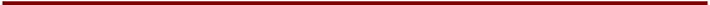 Запись беседы с С.М. Эйзенштейном и Н.К. Черкасовымпо поводу фильма «Иван Грозный»26 февраля 1947 годаМы (С.М. Эйзенштейн и Н.К. Черкасов. – Ред.) были вызваны в Кремль к 11-ти часам.В 10 часов 50 минут пришли в приемную. Ровно в 11 часов вышел Поскребышев проводить нас в кабинет.В глубине кабинета – Сталин, Молотов, Жданов. Входим, здороваемся, садимся за стол.Сталин. Вы писали письмо. Немножко задержался ответ. Встречаемся с запозданием. Думал ответить письменно, но решил, что лучше поговорить. Так как я очень занят, нет времени, – решил, с большим опозданием, встретиться здесь… Получил я ваше письмо в ноябре месяце.Жданов. Вы еще в Сочи его получили.Сталин. Да, да. В Сочи. Что вы думаете делать с картиной?Эйзенштейн. Мы говорим о том, что мы разрезали вторую серию на две части, отчего Ливонский поход не попал в эту картину, и получилась диспропорция между отдельными ее частями, и исправлять картину нужно в том смысле, что сократить часть заснятого материала и доснять, в основном, Ливонский поход.Сталин. Вы историю изучали?Эйзенштейн. Более или менее…Сталин. Более или менее?.. Я тоже немножко знаком с историей. У вас неправильно показана опричнина. Опричнина – это королевское войско. В отличие от феодальной армии, которая могла в любой момент сворачивать свои знамена и уходить с войны, – образовалась регулярная армия, прогрессивная армия. У вас опричники показаны, как ку-клус-клан.Эйзенштейн сказал, что они одеты в белые колпаки, а у нас – в черные.Молотов. Это принципиальной разницы не составляет.Сталин. Царь у вас получился нерешительный, похожий на Гамлета. Все ему подсказывают, что надо делать, а не он сам принимает решения… Царь Иван был великий и мудрый правитель, и если его [c. 433] сравнить с Людовиком XI (вы читали о Людовике XI, который готовил абсолютизм для Людовика XIV?), то Иван Грозный по отношению к Людовику на десятом небе. Мудрость Ивана Грозного состояла в том, что он стоял на национальной точке зрения и иностранцев в свою страну не пускал, ограждая страну от проникновения иностранного влияния. В показе Ивана Грозного в таком направлении были допущены отклонения и неправильности. Петр I – тоже великий государь, но он слишком либерально относился к иностранцам, слишком раскрыл ворота и допустил иностранное влияние в страну, допустив онемечивание России. Еще больше допустила его Екатерина. И дальше. Разве двор Александра I был русским двором? Разве двор Николая I был русским двором? Нет. Это были немецкие дворы.Замечательным мероприятием Ивана Грозного было то, что он первый ввел государственную монополию внешней торговли. Иван Грозный был первый, кто ее ввел, Ленин – второй.Жданов. Эйзенштейновский Иван Грозный получился неврастеником.Молотов. Вообще сделан упор на психологизм, на чрезмерное подчеркивание внутренних психологических противоречий и личных переживаний.Сталин. Нужно показывать исторические фигуры правильно по стилю. Так, например, в первой серии не верно, что Иван Грозный так долго целуется с женой. В те времена это не допускалось.Жданов. Картина сделана в византийском уклоне, и там тоже это не практиковалось.Молотов. Вторая серия очень зажата сводами, подвалами, нет свежего воздуха, нет шири Москвы, нет показа народа. Можно показывать разговоры, можно показывать репрессии, но не только это.Сталин. Иван Грозный был очень жестоким. Показывать, что он был жестоким можно, но нужно показать, почему необходимо быть жестоким.Одна из ошибок Ивана Грозного состояла в том, что он не дорезал пять крупных феодальных семейств. Если он эти пять боярских семейств уничтожил бы, то вообще не было бы Смутного времени. А Иван Грозный кого-нибудь казнил и потом долго каялся и молился. Бог ему в этом деле мешал… Нужно было быть еще решительнее.Молотов. Исторические события надо показывать в правильном осмыслении. Вот, например, был случай с пьесой Демьяна Бедного «Богатыри». Демьян Бедный там издевался над крещением Руси, а дело в том, что принятие христианства для своего исторического этапа [c. 434] было явлением прогрессивным.Сталин. Конечно, мы не очень хорошие христиане, но отрицать прогрессивную роль христианства на определенном этапе нельзя. Это событие имело очень крупное значение, потому что это был поворот русского государства на смыкание с Западом, а не ориентация на Восток.Об отношении с Востоком Сталин говорит, что, только что освободившись от татарского ига, Иван Грозный торопился объединить Россию с тем, чтобы быть оплотом против возможных набегов татар. Астрахань была покорена, но в любой момент могла напасть на Москву. Крымские татары также могли это сделать.Сталин. Демьян Бедный представлял себе исторические перспективы неправильно. Когда мы передвигали памятник Минину и Пожарскому ближе к храму Василия Блаженного, Демьян Бедный протестовал и писал о том, что памятник надо вообще выбросить и вообще надо забыть о Минине и Пожарском. В ответ на это письмо я назвал его «Иваном, не помнящим своего родства». Историю мы выбрасывать не можем…Дальше Сталин делает ряд замечаний по поводу трактовки образа Ивана Грозного и говорит о том, что Малюта Скуратов был крупным военачальником и героически погиб в войну с Ливонией.Черкасов в ответ на то, что критика помогает и что Пудовкин после критики сделал хороший фильм «Адмирал Нахимов», сказал: «Мы уверены в том, что мы сделаем не хуже, ибо я работаю над образом Ивана Грозного не только в кино, но и в театре, полюбил этот образ и считаю, что наша переделка сценария может оказаться правильной и правдивой».На что Сталин ответил (обращаясь к Молотову и Жданову): «Ну что ж, попробуем».Черкасов. Я уверен в том, что переделка удастся.Сталин. Дай вам бог, каждый день – новый год. (Смеется.)Эйзенштейн. Мы говорим, что в первой серии удался ряд моментов, и это нам дает уверенность в том, что мы сделаем и вторую серию.Сталин. Что удалось и хорошо, мы сейчас не говорим, мы говорим сейчас только о недостатках.Эйзенштейн спрашивает о том, что не будет ли еще каких-либо специальных указаний в отношении картины.Сталин. Я даю вам не указания, а высказываю замечания зрителя. Нужно исторические образы правдиво отображать. Ну, что нам [c. 435] показали Глинку? Какой это Глинка? Это же – Максим, а не Глинка. Артист Чирков не может перевоплощаться, а для актера самое главное качество – уметь перевоплощаться. (Обращаясь к Черкасову.) Вот вы перевоплощаться умеете.На что Жданов говорит, что Черкасову не повезло с Иваном Грозным. Тут была еще паника с «Весной», и он стал играть дворников – в картине «Во имя жизни» он играет дворника.Черкасов говорит, что он играл большинство царей и играл даже Петра Первого и Алексея.Жданов. По наследственной линии. По наследственной переходили…Сталин. Нужно правильно и сильно показывать исторические фигуры. (К Эйзенштейну.) Вот, Александра Невского – Вы компоновали? Прекрасно получилось. Самое важное – соблюдать стиль исторической эпохи. Режиссер может отступать от истории; неправильно, если он будет просто списывать детали из исторического материала, он должен работать своим воображением, но – оставаться в пределах стиля. Режиссер может варьировать в пределах стиля исторической эпохи.Жданов говорит, что Эйзенштейн увлекается тенями (что отвлекает зрителя от действия) и бородой Грозного, что Грозный слишком часто поднимает голову, чтобы было видно его бороду.Эйзенштейн обещает в будущем бороду Грозного укоротить.Сталин (вспоминая отдельных исполнителей первой серии «Ивана Грозного».) Курбский – великолепен. Очень хорош Старицкий (артист Кадочников). Он очень хорошо ловит мух. Тоже: будущий царь, а ловит руками мух!Такие детали нужно давать. Они вскрывают сущность человека.…Разговор переходит на обстановку в Чехословакии в связи с поездкой Черкасова на съемки и участием его в советском кинофестивале. Черкасов рассказывает о популярности Советской страны в Чехословакии.Разговор идет о разрушениях, которые причинили американцы чехословацким городам.Сталин. В наши задачи входило раньше американцев вступить в Прагу. Американцы очень торопились, но благодаря рейду Конева удалось обогнать их и попасть раньше, перед самым падением Праги. Американцы бомбили чехословацкую промышленность. Этой линии американцы держались везде в Европе. Для них было важно уничтожить конкурирующую с ними промышленность. Бомбили они [c. 436] со вкусом!Черкасов рассказывает об альбоме с фотографиями Франко и Геббельса, который был на вилле у посла Зорина.Сталин. Хорошо, что мы с этими сволочами покончили, и если бы эти мерзавцы победили, то страшно подумать, что бы было.Черкасов рассказывает о выпуске советской школы советской колонии в Праге. Рассказывает о детях эмигрантов, которые там учатся. Очень жалко детей, которые считают своей родиной Россию, считают ее своим домом, но родились там и в России никогда не были.Сталин. Жалко детей, ибо они ни в чем не виноваты.Молотов. Мы сейчас даем широкую возможность возвращения детей в Россию.Сталин указывает Черкасову, что он умеет перевоплощаться и что, пожалуй, у нас еще умел перевоплощаться артист Хмелев.Черкасов сказал, что он многому научился, работая статистом в Мариинском театре в Ленинграде в то время, когда там играл и выступал Шаляпин – великий мастер перевоплощения.Сталин. Это был великий актер.Жданов задал вопрос: как снимается «Весна»?Черкасов. Скоро заканчиваем. К весне – «Весну» выпустим.Жданов говорит, что ему материал «Весны» очень понравился. Очень хорошо играет артистка Орлова.Черкасов. Очень хорошо играет артист Плятт.Жданов. А как играет Раневская! (И замахал руками.)Черкасов. Я себе позволил первый раз в жизни выступить в картине без бороды, без усов, без мантии, без грима. Играя режиссера, я немножко стыжусь своего вида, и мне хочется укрыться моим характером. Роль – очень ответственная, так как я должен показать советского режиссера, и все наши режиссеры волнуются: как будет показан советский режиссер?Молотов. И вот тут Черкасов сведет счеты со всеми режиссерами!Когда картина «Весна» подвергалась большим сомнениям, Черкасов, прочитав в газете «Советское искусство» редакционную статью по поводу «Весны», решил, что картина уже запрещена. И тогда Жданов сказал: Черкасов видит, что подготовка «Весны» погибла, и начал браться играть дворников! Затем Жданов неодобрительно говорит о критическом шуме, который поднят вокруг «Весны».Сталин интересуется, как играет артистка Орлова. Он одобрительно отзывается о ней как об актрисе.Черкасов говорит, что это – актриса большой работоспособности и [c. 437] таланта.Жданов. Орлова играет хорошо.И все вспоминают «Волгу-Волгу» и роль почтальона Стрелки в исполнении Орловой.Черкасов. Вы смотрели «Во имя жизни»?Сталин. Нет, не смотрел, но мы имеем хороший отзыв от Климента Ефремовича. Ворошилову картина понравилась.Ну, что же, тогда, значит, вопрос решен. Как вы считаете, товарищи (обращается к Молотову и Жданову), – дать возможность доделать фильм товарищам Черкасову и Эйзенштейну? – и добавляет: передайте об этом товарищу Большакову.Черкасов спрашивает о некоторых частностях картины и о внешнем облике Ивана Грозного.Сталин. Облик правильный, его менять не нужно. Хороший внешний облик Ивана Грозного.Черкасов. Сцену убийства Старицкого можно оставить в сценарии?Сталин. Можно оставить. Убийства бывали.Черкасов. У нас есть в сценарии сцена, где Малюта Скуратов душит митрополита Филиппа.Жданов. Это было в Тверском Отроч-монастыре?Черкасов. Да. Нужно ли оставить эту сцену?Сталин сказал, что эту сцену оставить нужно, что это будет исторически правильно.Молотов говорит, что репрессии вообще показывать можно и нужно, но надо показать, почему они делались, во имя чего. Для этого нужно шире показать государственную деятельность, не замыкаться только сценами в подвалах и закрытых помещениях, а показать широкую государственную деятельность.Черкасов высказывает свои соображения по поводу будущего переделанного сценария, будущей второй серии.Сталин. На чем будет кончаться картина? Как лучше сделать еще две картины, то есть 2-ю и 3-ю серии? Как мы это думаем вообще сделать?Эйзенштейн говорит, что лучше соединить снятый материал второй серии с тем, что осталось в сценарии, – в одну большую картину. Все с этим соглашаются.Сталин. Чем будет у нас кончаться фильм?Черкасов говорит, что фильм будет кончаться разгромом Ливонии, трагической смертью Малюты Скуратова, походом к морю, где Иван Грозный стоит у моря в окружении войска и говорит: «На морях стоим [c. 438] и стоять будем!»Сталин. Так оно и получилось, и даже немножко больше.Черкасов спрашивает, что нужно ли наметку будущего сценария фильма показывать для утверждения Политбюро?Сталин. Сценарий представлять не нужно, разберитесь сами. Вообще по сценарию судить трудно, легче говорить о готовом произведении. (К Молотову.) Вы, вероятно, очень хотите прочесть сценарий?Молотов. Нет, я работаю несколько по другой специальности. Пускай читает Большаков.Эйзенштейн говорит о том, что было бы хорошо, если бы с постановкой этой картины не торопили.Это замечание находит оживленный отклик у всех.Сталин. Ни в каком случае не торопитесь, и вообще поспешные картины будем закрывать и не выпускать. Репин работал над «Запорожцами» 11 лет.Молотов. 13 лет.Сталин (настойчиво). 11 лет.Все приходят к заключению, что только длительной работой можно действительно выполнить хорошие картины.По поводу фильма «Иван Грозный» Сталин говорил, что если нужно полтора-два года, даже три года для постановки фильма, то делайте в такой срок, но чтобы картина была сделана хорошо, чтобы она была сделана «скульптурно». Вообще мы сейчас должны поднимать качество. Пусть будет меньше картин, но более высокого качества. Зритель наш вырос, и мы должны показывать ему хорошую продукцию.Говорили, что Целиковская хороша в других ролях. Она хорошо играет, но она балерина.Мы отвечаем, что в Алма-Ату нельзя было вызвать другую артистку.Сталин говорит, что режиссер должен быть непреклонный и требовать то, что ему нужно, а наши режиссеры слишком легко уступают в своих требованиях. Иногда бывает, что нужен большой актер, но играет не подходящий на ту или иную роль, потому что он требует и ему дают эту роль играть, а режиссер соглашается.Эйзенштейн. Артистку Гошеву не могли отпустить из Художественного театра в Алма-Ату для съемок. Анастасию мы искали два года.Сталин. Артист Жаров неправильно, несерьезно отнесся к своей роли в фильме «Иван Грозный». Это несерьезный военачальник.Жданов. Это не Малюта Скуратов, а какой-то «шапокляк»! [c. 439]Сталин. Иван Грозный был более национальным царем, более предусмотрительным, он не впускал иностранное влияние в Россию, а вот Петр – открыл ворота в Европу и напустил слишком много иностранцев.Черкасов говорит о том, что, к сожалению, и к своему стыду он не видел второй серии картины «Иван Грозный». Когда картина была смонтирована и показана, он в то время находился в Ленинграде.Эйзенштейн добавляет, что он тоже в окончательном виде картину не видел, так как сразу после ее окончания заболел.Это вызывает большое удивление и оживление.Разговор кончается тем, что Сталин желает успеха и говорит: «Помогай бог!»Пожимаем друг другу руки и уходим. В 0.10 минут беседа заканчивается.Добавление к записи Б.Н.Агапова,сделанное С.М.Эйзенштейном и Н.К. Черкасовым:Жданов сказал еще, что «в фильме имеется слишком большое злоупотребление религиозными обрядами».Молотов сказал, что это «дает налет мистики, которую не нужно так сильно подчеркивать».Жданов говорит, что «сцена в соборе, где происходит «пещное действо», слишком широко показана и отвлекает внимание».Сталин говорит, что опричники во время пляски похожи на каннибалов и напоминают каких-то финикийцев и каких-то вавилонцев.Когда Черкасов говорил, что он уже давно работает над образом Ивана Грозного и в кино и театре, Жданов сказал: «Шестой уж год я царствую спокойно».Прощаясь, Сталин поинтересовался здоровьем Эйзенштейна.Записано Б.Н. Агаповым со слов С.М. Эйзенштейна и Н.К. Черкасова.Марьямов Г. Кремлевский цензор.Сталин смотрит кино. М., 1992. С. 84–92.